FORMULARZ ZGŁOSZENIOWY DO KONKURSU  „Zielone zwrotki – konkurs poetycki dla seniorów”OŚWIADCZAM, ŻE ZAPOZNAŁEM SIĘ Z REGULAMINEM KONKURSU, I AKCEPTUJĘ JEGO WARUNKI.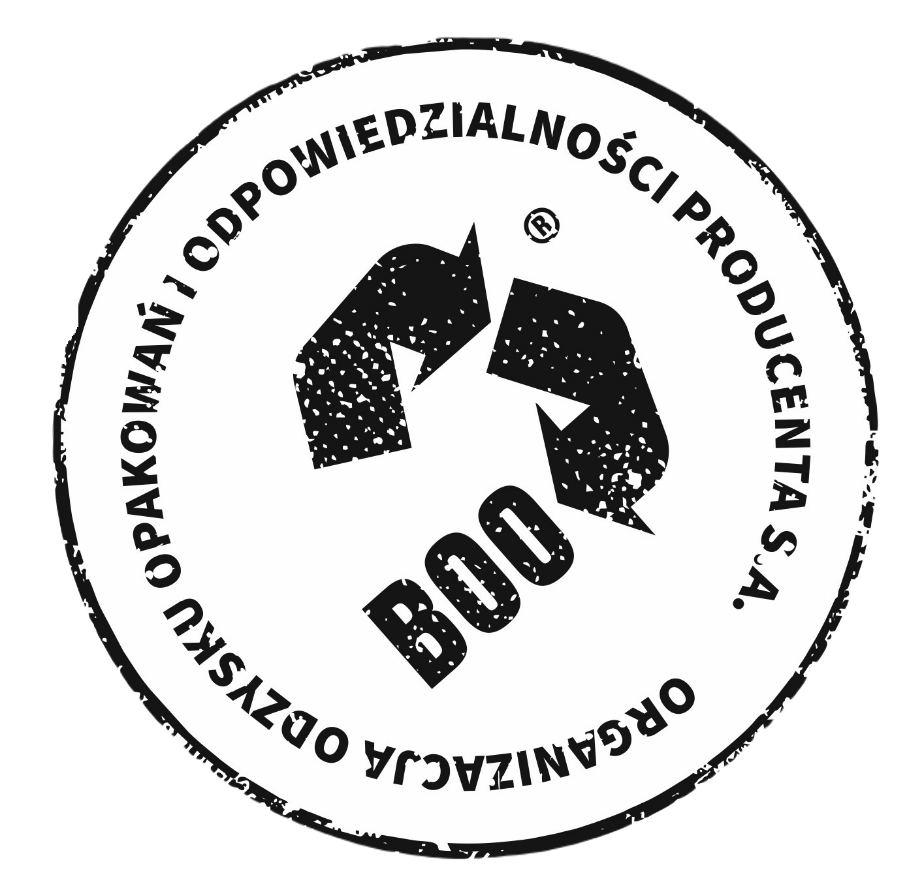 …………………………………………………                                                        Miejscowość i data  …………………………………………………                   Podpis uczestnika        IMIĘ I NAZWISKO UCZESTNIKATELEFON KONTAKTOWYADRES ZAMIESZKANIADATA URODZENIA